ГОРОДСКОЕ     УПРАВЛЕНИЕ      ОБРАЗОВАНИЕМ АДМИНИСТРАЦИИ г.ЧЕРНОГОРСКА
ПРИКАЗОт    06.11.  2012г.                         г.Черногорск                     №   1087О создании рабочей группы СДО НП «Телешкола»В соответствии с приказом Министерства образования и науки РФ от 6 мая 2005г. №137 «Об использовании дистанционных образовательных технологий», приказом Министерства образования и науки Республики Хакасия №100-929 от 12.09.2012г. «О реализации дистанционного обучения в общеобразовательных учреждениях Республики Хакасия» и организационно-методическими рекомендациями по использованию сетевого образовательного ресурса СДО НП «Телешкола» отдела дистанционного обучения Государственного казённого учреждения РХ «Хакасский центр информатизации образования» для реализации дистанционного обучения в общеобразовательных учреждениях  муниципального образования  г.Черногорск, п р и к а з ы в а ю:1.  Утвердить состав рабочей группы, осуществляющей организационно-методическое сопровождение дистанционного обучения в общеобразовательных учреждениях муниципального образования г.Черногорск:1)    Тимченко И.В. заместитель руководителя городского управления  образованием;2)   Епифанова Н.В.,   заведующая   Городским   методическим кабинетом;3)   Иванова Т.В.,  методист по информатизации и ИКТ ГМК ГУО;4)    Эверт О.В.,  заместитель     директора      по информатизации МБОУ СОШ №4;5)   Глазырина О.Ф., учитель  информатики и ИКТ МБОУ «Лицей».2.         Контроль за исполнением настоящего приказа оставляю за собой.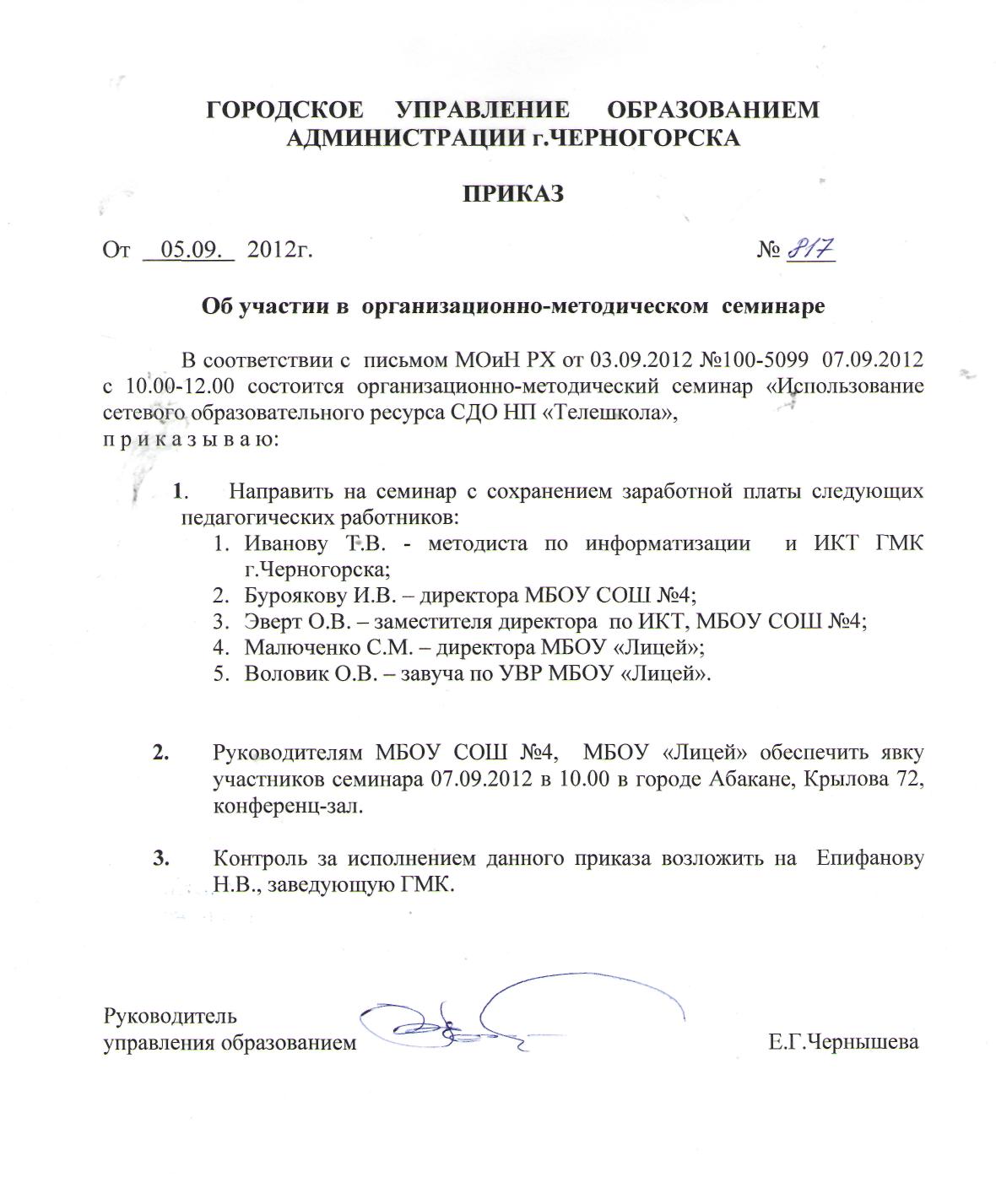 Руководитель управления образованием                                                              Е.Г.Чернышева